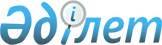 О внесении изменения в приказ Министра юстиции Республики Казахстан от 3 апреля 2002 года № 48 "Об утверждении Инструкции по проведению проверок государственных органов Республики Казахстан органами юстиции по соблюдению законодательства, регулирующего издание, применение, государственную регистрацию и опубликование нормативных правовых актов"
					
			Утративший силу
			
			
		
					Приказ Министра юстиции Республики Казахстан от 29 января 2011 года № 33. Зарегистрирован в Министерстве юстиции Республики Казахстан от 1 февраля 2011 года № 6762. Утратил силу приказом и.о. Министра юстиции Республики Казахстан от 8 января 2013 года № 6

      Сноска. Утратил силу приказом и.о. Министра юстиции РК от 08.01.2013 № 6.      Руководствуясь статьей 24 Закона Республики Казахстан от 18 марта 2002 года "Об органах юстиции", ПРИКАЗЫВАЮ:



      1. Внести в приказ Министра юстиции Республики Казахстан от 3 апреля 2002 года № 48 "Об утверждении Инструкции по проведению проверок государственных органов Республики Казахстан органами юстиции по соблюдению законодательства, регулирующего издание, применение, государственную регистрацию и опубликование нормативных правовых актов" (зарегистрированный в Реестре государственной регистрации нормативных правовых актов под № 1813, опубликованный в Бюллетене нормативных правовых актов центральных исполнительных и иных государственных органов Республики Казахстан, 2002 год, № 19, ст. 608), следующее изменение:



      в Инструкции по проведению проверок государственных органов Республики Казахстан органами юстиции по соблюдению законодательства, регулирующего издание, применение, государственную регистрацию и опубликование нормативных правовых актов, утвержденной указанным приказом:



      пункт 12 изложить в следующей редакции:

      "12. Планы проверок утверждаются первым руководителем органа юстиции (либо лицом, исполняющим его обязанности), в соответствии с критериями оценки степени риска.";



      2. Настоящий приказ вводится в действие со дня его государственной регистрации в Министерстве юстиции Республики Казахстан.      Министр                                    Р. Тусупбеков
					© 2012. РГП на ПХВ «Институт законодательства и правовой информации Республики Казахстан» Министерства юстиции Республики Казахстан
				